Порядок проведения инструктажей по охране трудаг.Якутск 2022г.Порядок проведения инструктажей по охране трудаСодержание статьи:1 Что такое инструктаж по охране труда?2 Виды инструктажей по охране труда2.1 Вводный инструктаж2.2 Первичный инструктаж2.3 Повторный инструктаж2.4 Внеплановый инструктаж2.5 Целевой инструктаж3 Порядок и сроки проведения инструктажей по охране труда?4 Особенности проведения инструктажей по охране труда5 Регистрация инструктажей по охране труда6 Ответственность за не проведение инструктажей по охране труда7 Таблица сравнений старого и нового порядка проведения инструктажей по охране трудаЧто такое инструктаж по охране труда?Процедура проведения инструктажей по охране труда является обязательным условием трудовых отношений, которое регламентируется Трудовым кодексом Российской Федерации. Работодатель обязан ознакомить всех сотрудников организации с требованиями безопасности, которые они должны соблюдать во время исполнения своих должностных обязанностей.Инструктажи по охране труда проводятся:с целью ознакомления работников с требованиями локальных и нормативно-правовых актов по охране труда;с условиями труда на рабочем месте;со способами безопасного производства работ при выполнении своих должностных обязанностей;с имеющимися опасными и вредными производственными факторами на рабочем месте.Другими словами, в ходе инструктажа работнику дается разъяснение, с какими опасными факторами ему придется сталкиваться в процессе работы, какие требования охраны труда действуют в данной организации и в каких документах эта информация закреплена.Виды инструктажей по охране трудаВиды инструктажей, порядок и требования, предъявляемые к организации их проведения работодателем, установлены  Постановлением Правительства Российской Федерации от 24 декабря 2021 года № 2464 «О порядке обучения по охране труда и проверки знания требований охраны труда».Согласно требованиям п.8 Порядка № 2464 предусматриваются следующие виды инструктажа по охране труда:вводный инструктаж по охране труда;инструктаж по охране труда на рабочем месте:
—первичный;
—повторный;
— внеплановый;целевой инструктаж по охране труда.Рассмотрим каждый вид инструктажа более подробно.Вводный инструктажВводный инструктаж по охране труда проводится  со всеми вновь принятыми работниками, с лицами, командированными в организацию и проходящими производственную практику. По своей сути он является рассказом о том, какие требования безопасности нужно соблюдать при нахождении на территории организации в целом. Проводить такой инструктаж по охране труда  необходимо по утвержденной программе и абсолютно для всех работников.Вводный инструктаж, как правило, проводит специалист (инженер) по охране труда, либо, в случае его отсутствия (в организациях со штатом численностью менее 50 человек) ответственность за проведение данной процедуры приказом руководителя организации возлагается на другое уполномоченное работодателем лицо . В небольших организациях или микропредприятиях обязанность по его проведению чаще всего закрепляется за директором.Сделаны по изменениям от 01.03.2022 и 01.09.2022Следующие виды инструктажей относятся к категории инструктажей, которые проводятся работнику непосредственно на его рабочем месте. Их проведение закрепляется приказом за непосредственным руководителем работ (начальник участка, начальник подразделения, начальник отдела и т.п.).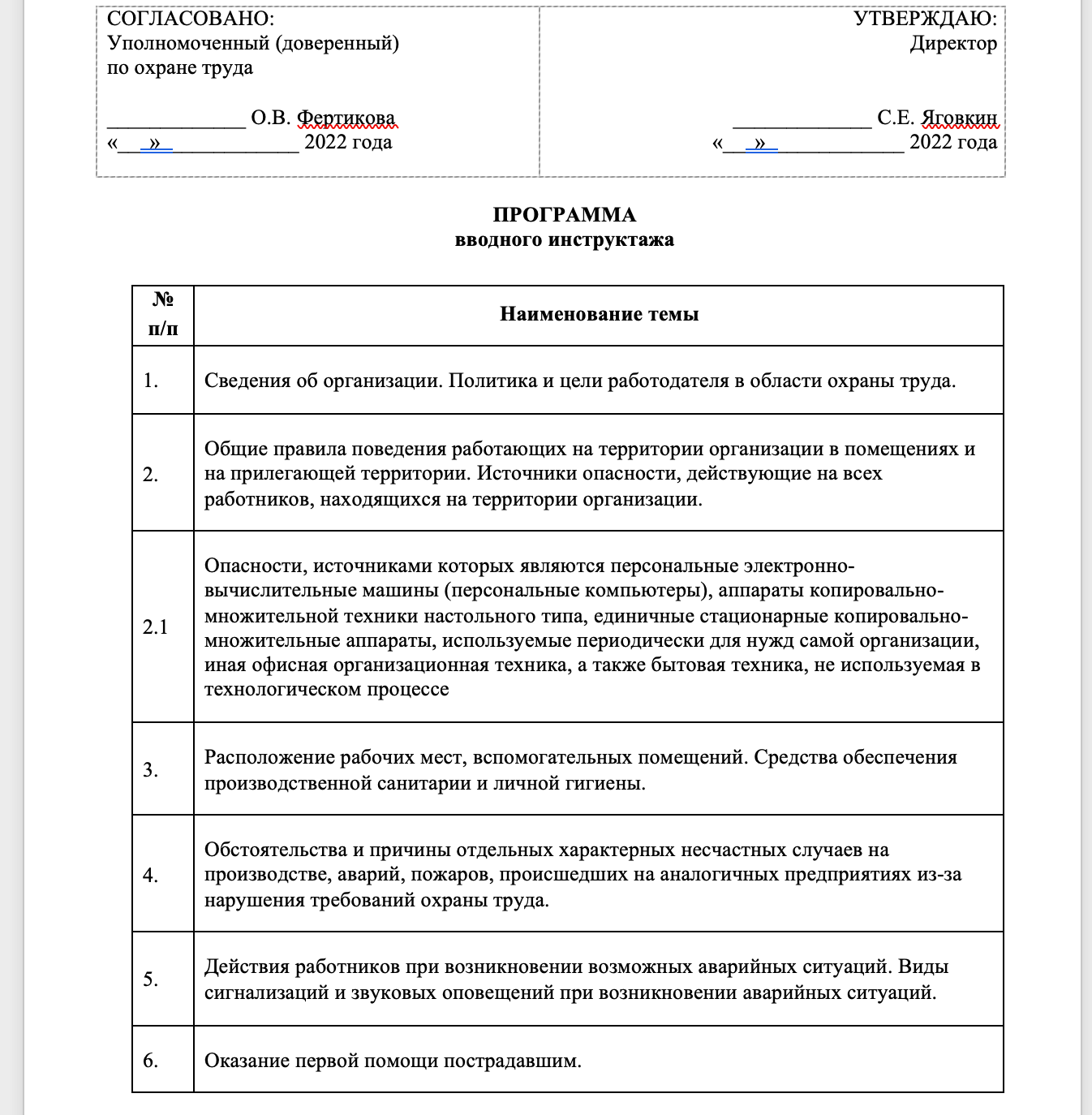 Первичный инструктажПервичный инструктаж по охране труда  проводится следом за вводным инструктажем  работникам организации до начала самостоятельной работы, а также лицам, проходящим производственную практику. Инструктаж проводится в объеме мероприятий и требований охраны труда, содержащихся в инструкциях и правилах по охране труда, разрабатываемых работодателем, и включает в том числе вопросы оказания первой помощи пострадавшим. Данные мероприятия и требования можно изложить в любом локально-нормативном акте или использовать уже знакомые нам программы первичного инструктажа.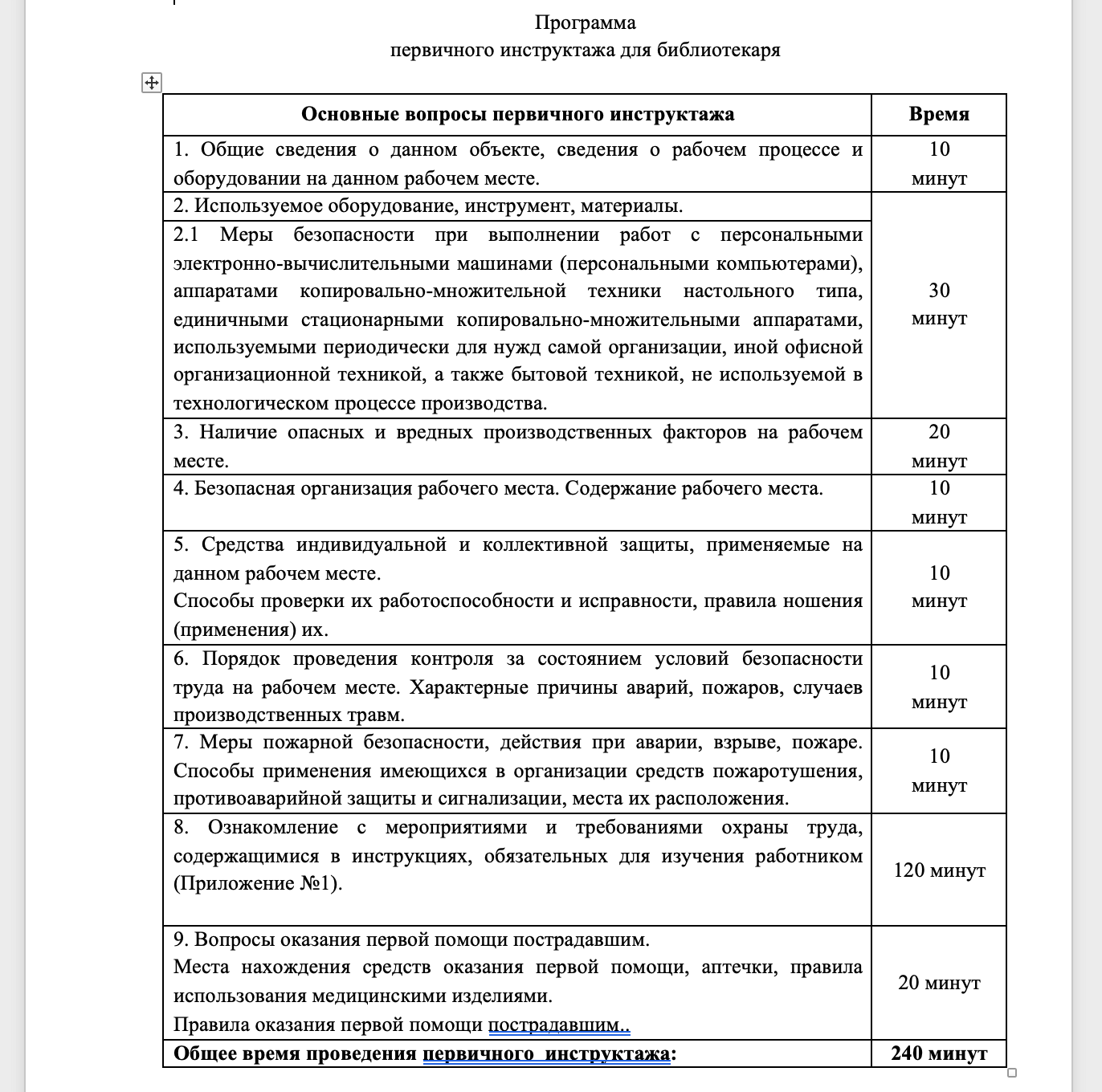 Программу первичного инструктажа разрабатывает непосредственный руководитель работ при методической поддержке специалиста по охране труда.Первичный инструктаж можно проводить как индивидуально с каждым работником, так и с группой лиц, которые обслуживают однотипное оборудование, в пределах общего рабочего места.Повторный инструктажПовторный инструктаж проводится с целью закрепления полученных работником знаний по охране труда  не реже одного раза в 6 месяцев. Его организуют с теми же сотрудниками, которые уже прошли первичный инструктаж, по тем же программам и инструкциям, что и первичный инструктаж на рабочем месте, либо согласно локальному нормативному акту, где содержаться объем требований для проведения инструктажей. Во время повторного инструктажа сотруднику напоминают правила по охране труда для данной специальности и рабочего места, а также вопросы оказания первой помощи.Рекомендация: чтобы не путаться в периодичности проведения повторного инструктажа, следует приказом по организации установить определенные даты его проведения, например: с 10 января по 20 января и с 10 июля по 20 июля.При установлении периодичности повторного инструктажа следует учитывать то, что некоторыми  отраслевыми правилами по охране труда устанавливаются  другие сроки. Как правило, эти требования распространяются на работы, связанные с повышенной опасностью. Например, согласно Правил по охране труда при работе на высоте (Приказ Минтруда от 16.11.2020 № 782н) работники, выполняющие очистку окон на высоте, повторный инструктаж проходят один раз в квартал. Таким образом в организации утверждается Перечень должностей и профессий к которым предъявляются дополнительные (повышенные) требования охраны труда.Внеплановый инструктажВнеплановый инструктаж по охране труда проводят работникам для того, чтобы рассказать о важных изменениях, которые могут повлиять на их работу вследствие:возникновения аварии или несчастного случая;запуска нового оборудования;возобновления рабочего процесса после длительного простоя ( более 60 календарных дней);обновления нормативно-правовых актов.;изменений должностных обязанностей работника;выявления дополнительных факторов и источников опасности по результатам специальной оценки условий труда и оценки профессиональных рисков;Также внеплановый инструктаж по охране труда может проводиться по требованию надзорных органов.Внеплановый инструктаж не имеет установленных сроков и периодичности. Руководитель может его назначить для отдельных лиц, подразделений и всего персонала в целом. Проводится согласно локально-нормативному акту, который содержит мероприятия и требования охраны труда.Если на момент проведения повторного или внепланового инструктажа работник отсутствует на работе (отпуск, больничный, командировка) он инструктируется индивидуально в день выхода на работу.Целевой инструктажЦелевой инструктаж по охране труда проводится с работниками при:Проведении работ, выполнение которых требуется оформление наряда-допуска и других распорядительных документов;выполнении работ на объектах повышенной опасности, а также непосредственно на проезжей части автомобильных дорог или железнодорожных путях, связанных с прямыми обязанностями работника;производстве работ, не относящихся к основному технологическому процессу и не предусмотренных должностными (производственными) инструкциями;выполнении работ по ликвидации последствий чрезвычайных ситуаций;Целевой инструктаж также, как и внеплановый не имеет установленных сроков и периодичности.Для проведения целевого инструктажа по охране труда издается приказ (распоряжение), где определяется объем требований охраны труда, предъявляемых к запланированным работам (мероприятиям), а так же сроки и подлежащие прохождению целевого инструктажа работники и содержит вопросы оказания первой помощи пострадавшим, при этом объем вопросов оказания первой помощи определяет работодатель или лицо, проводящее такой инструктаж по охране труда.Целевой инструктаж по охране труда проводится непосредственным руководителем работ.Проведение целевого инструктажа фиксируется в журнале установленной формы (Фиксация прохождения инструктажа для работ, на которые согласно действующим нормативно-правовым актам необходимо оформление наряда-допуска, осуществляется в соответствии с этими нормативно-правовыми актами.Так как целевой инструктаж выделяется как отдельный вид инструктажей, который так же требует фиксации, работодатель может завести либо общий журнал, где будет вносить информацию по инструктажам на рабочем места и по целевому инструктажу («Журнал регистрации инструктажей на рабочем месте и целевого инструктажа»), либо на каждый вид отдельный  — «Журнал регистрации инструктажей на рабочем месте» и «Журнал регистрации целевого инструктажа».Порядок и сроки проведения инструктажей по охране труда?Особенности проведения инструктажей по охране трудаНа практике (у работодателей) очень часто возникает вопрос, нужно ли проводить инструктажи по охране труда работникам, которые работают на дому, дистанционно или в офисе, и, на первый взгляд, не сталкиваются в своей деятельности с какими-либо угрозами и опасностями?Напоминаем: вводный инструктаж проходят все работники без исключения, независимо от места и характера выполняемой работы.Работодатель может освободить от первичного инструктажа только офисных работников при условии, что:источниками опасности трудовой деятельности являются компьютеры, оргтехника, и ная офисная техника и бытовая техника (чайник, микроволновая печь и т.д);другие источники опасности отсутствуют;условия труда по результатам СОУТ – оптимальные или допустимые.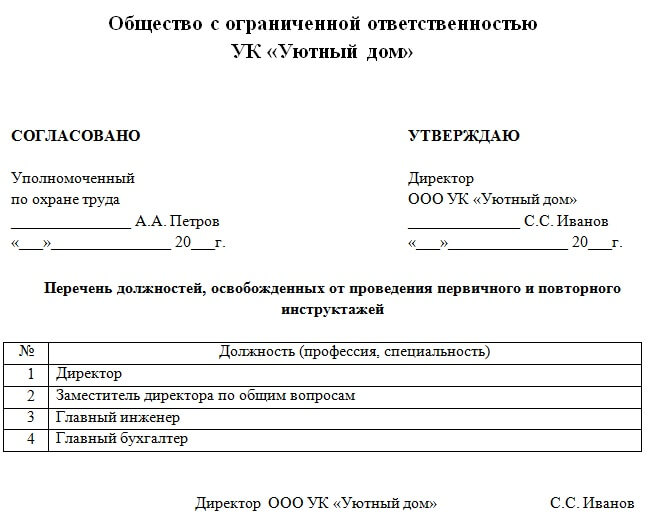 Вопрос освобождения от первичного инструктажа связан с результатами оценки профессиональных рисков, а именно: проведена она или нет, какие опасности выявили на рабочих местах. Если по результатам оценки профессиональных рисков, кроме компьютеров, оргтехники и т.д., выявлены другие источники опасностей, например, транспортные средства, канцелярские принадлежности (резаки для бумаги), враждебно настроенные третьи лица и т.д., то в таком случае работодатель не может освободить данного работника от инструктажа.Регистрация инструктажей по охране трудаВажно помнить, работодателю недостаточно просто провести инструктажи по охране труда. Все инструктажи по охране труда в обязательном порядке завершаются устной проверкой приобретенных работником знаний и навыков. Только в случае успешного прохождения инструктажей работник получает право приступить к выполнению своих должностных обязанностей.Факт прохождения инструктажей по охране труда регистрируется в соответствующих журналах с обязательным указанием подписи инструктируемого и подписи инструктирующего, а также даты проведения.Прохождение вводного инструктажа учитывается в «Журнале регистрации вводного инструктажа по охране труда».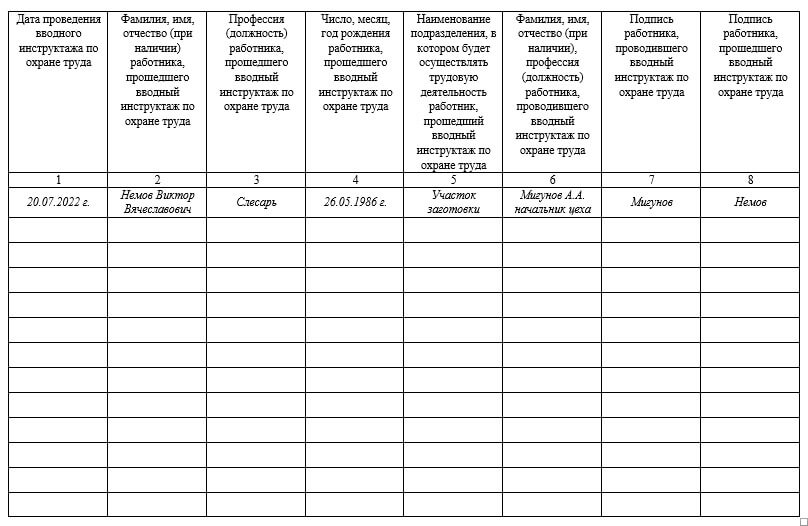 Прохождение первичного, повторного, внепланового и целевого инструктажа учитывается в «Журнале регистрации инструктажа по охране труда на рабочем месте».Рекомендуемая форма журнала: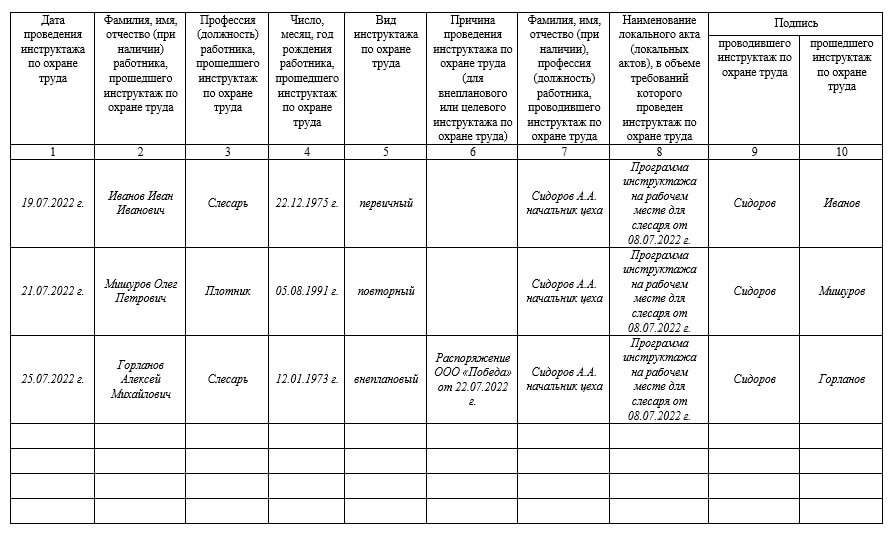 При занесении в журнал информации о внеплановом инструктаже необходимо обязательно указать причину его проведения, а также номер и название приказа руководителя.Ответственность за не проведение инструктажей по охране трудаНе проведение инструктажей по охране труда чревато для работодателя серьезными последствиями. Факт отсутствия в организации инструктажей обязательно вскроется, если в организацию придет с проверкой инспектор Государственной инспекции труда или произойдет несчастный случай и начнется расследование.Если у работодателя не будет документов, подтверждающих, что работникам организации проводятся инструктажи, то это будет грозить его предприятию административной ответственностью в соответствии с ч. 3 Статьи 5.27.1. КоАП РФ: допуск работника к исполнению им трудовых обязанностей без прохождения в установленном порядке обучения и проверки знаний требований охраны труда влечет наложение административного штрафа:на должностных лиц штраф в размере от 15 000 до 25 000 рублей;на лиц, осуществляющих предпринимательскую деятельность без образования юридического лица, штраф от 15 000 до 25 000 рублей;на юридических лиц штраф от 110 000 до 130 000 рублей. Таблица сравнений старого и нового порядкапроведения инструктажей по охране трудаВид инструктажаВ каких случаях проводитсяКому проводитсяКто проводитВводныйпри приеме на работувсем работникам;всем подрядчикам;практикантам и обучающимся;всем лицам, участвующим в производственной деятельности предприятияспециалист по охране труда/ ответственное лицо, назначенное приказомПервичныйпри приеме на работу;при обучении практикантов и других обучающихся;Всем работникам.
Исключение: офисные работники, имеющие оптимальные или допустимые условия труда, а также не имеющих на рабочем месте других источников опасностинепосредственный руководитель работникаПовторныйрегулярно, не реже 1 раза в 6 месяцев или не реже 1 раза в 3 месяца, для работников, выполняющих определенные виды работВсем работникам.
Исключение: работники, которые освобождены от прохождения инструктажа приказом руководителя организациинепосредственный руководитель работВнеплановыйпо требованию надзорных органов;при возникновении  аварии или несчастного случая;при запуске нового оборудования, изменении технологического процесса;при обновлении нормативно-правовых актов;после длительного перерыва в работе– более 60 календарных  дней)при изменений должностных обязанностей работника;при выявлении дополнительных факторов и источников опасности по результатам специальной оценке условий труда и оценки профессиональных рисковсписок работников определяется приказом руководителя организациинепосредственный руководитель работникаЦелевойпри проведении работ, на производство которых требуется оформление наряда-допуска;при выполнении работ на объектах повышенной опасности, а также на проезжей части автомобильных дорог или железнодорожных путях;при выполнении работ, не относящихся к основному технологическому процессу и не предусмотренных должностными инструкциями;перед выполнением работ по ликвидации последствий чрезвычайных ситуаций;в иных случаях, установленных  работодателем.всем работникам, в том числе освобожденнымнепосредственный руководитель работПостановление Правительства от 13.01.2003 № 1/29Постановление Правительства от 13.01.2003 № 1/29Постановление Правительства от 24.12.2021 № 2464Вводный инструктажВводный инструктажВводный инструктажВводный инструктажВводный инструктажКому проводитьдля всех лиц, принимаемых на работу;лицам, переведенным из одного структурного подразделения в другое;лицам, командированным в организацию;работникам сторонних организаций;лицам, проходящим производственную практику;для всех лиц, принимаемых на работу;лицам, переведенным из одного структурного подразделения в другое;лицам, командированным в организацию;работникам сторонних организаций;лицам, проходящим производственную практику;для всех принимаемых на работу;лицам, командированным в организацию;лицам, проходящим производственную практикудля всех принимаемых на работу;лицам, командированным в организацию;лицам, проходящим производственную практикуКто проводитспециалист по охране труда или лицо, уполномоченное приказом работодателяспециалист по охране труда или лицо, уполномоченное приказом работодателяспециалист по охране труда или лицо, уполномоченное приказом работодателяспециалист по охране труда или лицо, уполномоченное приказом работодателяНа основании чегопрограмм, утвержденных работодателем, разработанная на основании нормативно-правовых актовпрограмм, утвержденных работодателем, разработанная на основании нормативно-правовых актовпрограмм вводного инструктажа, утвержденным работодателем и разработанным на основе примерных тем (приложение 1 Постановления Правительства 2464)программ вводного инструктажа, утвержденным работодателем и разработанным на основе примерных тем (приложение 1 Постановления Правительства 2464)ФиксацияЖурнал вводного инструктажаЖурнал вводного инструктажаЖурнал вводного инструктажа (новая форма) иная форма установленная работодателемЖурнал вводного инструктажа (новая форма) иная форма установленная работодателемПервичный инструктажПервичный инструктажПервичный инструктажПервичный инструктажПервичный инструктажКому проводитьКому проводитьдля всех лиц вновь принятых;лицам, переведенным из одного структурного подразделения в другое;лицам, командированным в организациюдля всех лиц вновь принятых;лицам, проходящим производственную практикудля всех лиц вновь принятых;лицам, проходящим производственную практикуКого можно освободитьКого можно освободитьработников, не связанных с эксплуатацией, обслуживанием, испытанием, наладкой и ремонтом оборудования, использованием электрифицированного или иного инструмента, хранением и применением сырья и материаловофисных работников, при выполнении следующих условий:источниками опасности трудовой деятельности являются компьютеры, оргтехника, иная офисная техника и бытовая техника (чайник, микроволновая печь и т.д);другие источники опасности отсутствуют;условия труда по результатам СОУТ – оптимальные или допустимые.офисных работников, при выполнении следующих условий:источниками опасности трудовой деятельности являются компьютеры, оргтехника, иная офисная техника и бытовая техника (чайник, микроволновая печь и т.д);другие источники опасности отсутствуют;условия труда по результатам СОУТ – оптимальные или допустимые.На основании чегоНа основании чегопрограмм, разработанным согласно требованиям нормативно-правовых актов, инструкций по охране труда, технической и эксплуатационной документацииПрограмм или локально-нормативного акта, согласно требованиям и мероприятиям прописанных в инструкциях и правилах по охране труда, содержащих вопросы по оказанию первой помощи пострадавшимПрограмм или локально-нормативного акта, согласно требованиям и мероприятиям прописанных в инструкциях и правилах по охране труда, содержащих вопросы по оказанию первой помощи пострадавшимФиксацияФиксацияЖурнал инструктажей на рабочем местеЖурнал инструктажей на рабочем месте  (новая форма) или иная форма установленная работодателемЖурнал инструктажей на рабочем месте  (новая форма) или иная форма установленная работодателемПовторный инструктажПовторный инструктажПовторный инструктажПовторный инструктажПовторный инструктажКому проводитьКому проводитьвсем работникам, кроме освобождённых от первичного инструктажавсем работникам, кроме освобождённых от первичного инструктажавсем работникам, кроме освобождённых от первичного инструктажаКогдаКогдане реже одного раза в 6 месяцевне реже одного раза в 6 месяцев. Могут быть установлены другие сроки в конкретных правилах охраны труда.не реже одного раза в 6 месяцев. Могут быть установлены другие сроки в конкретных правилах охраны труда.На основании чегоНа основании чегопрограмм первичного инструктажа на рабочем местепрограмм или локально-нормативного акта, согласно требованиям и мероприятиям прописанных в инструкциях и правилах по охране труда, содержащих вопросы по оказанию первой помощи пострадавшимпрограмм или локально-нормативного акта, согласно требованиям и мероприятиям прописанных в инструкциях и правилах по охране труда, содержащих вопросы по оказанию первой помощи пострадавшимФиксацияФиксацияЖурнал инструктажей на рабочем местеЖурнал инструктажей на рабочем месте (новая форма) или иная форма установленная работодателемЖурнал инструктажей на рабочем месте (новая форма) или иная форма установленная работодателемВнеплановый инструктажВнеплановый инструктажВнеплановый инструктажВнеплановый инструктажВнеплановый инструктажКогдаКогдапри введении или изменении нормативно-правовых актов;при изменении технологического процесса;при несчастном случае на производстве или аварии;по требованию должностных лиц органов государственного надзора и контроля;при перерывах в работе (вредные и (или) опасные условия – более 30 календарных дней, для остальных – более 2-х месяцев)при изменении оборудования, технологических процессов, сырья и материалов;при изменениях должностных обязанностей работника;при изменении нормативно-правовых актов;при выявлении на рабочем месте дополнительных производственных факторов и источников опасности в результате проведения специальной оценки условий труда и оценки профессиональных рисков;по требованию должностных лиц органов государственного надзора и контроля;при авариях и несчастных случаях на производстве;при перерыве в работе (более 60 календарных дней)при изменении оборудования, технологических процессов, сырья и материалов;при изменениях должностных обязанностей работника;при изменении нормативно-правовых актов;при выявлении на рабочем месте дополнительных производственных факторов и источников опасности в результате проведения специальной оценки условий труда и оценки профессиональных рисков;по требованию должностных лиц органов государственного надзора и контроля;при авариях и несчастных случаях на производстве;при перерыве в работе (более 60 календарных дней)На основании чегоНа основании чегопрограмм, инструкций по охране труда, текста НПА при его изменениилокально-нормативного акта, содержащий мероприятия и требования по охране трудалокально-нормативного акта, содержащий мероприятия и требования по охране трудаФиксацияФиксацияЖурнал инструктажей на рабочем местеЖурнал инструктажей на рабочем месте и целевого инструктажа или Журнал целевого инструктажа (новая форма)* или иная форма установленная работодателемЖурнал инструктажей на рабочем месте и целевого инструктажа или Журнал целевого инструктажа (новая форма)* или иная форма установленная работодателемЦелевой инструктажЦелевой инструктажЦелевой инструктажЦелевой инструктажЦелевой инструктажКогдаКогдаперед выполнением разовых работ;перед ликвидацией последствий аварий, стихийных бедствий;перед выполнением работ, на которые оформляется наряд-допуск и другие специальные документы;перед проведением в организации массовых мероприятийперед проведением работ повышенной опасности, в том числе работ, на которые оформляется наряд-допуск и другие специальные документы;перед выполнением работ на объектах повышенной опасности, в том числе на проезжей части автомобильных дорог или железнодорожных путях;перед выполнением работ, не предусмотренных должностными инструкциями и не относящихся к основному технологическому процессу;перед выполнением работ по ликвидации последствий чрезвычайных ситуацийперед проведением работ повышенной опасности, в том числе работ, на которые оформляется наряд-допуск и другие специальные документы;перед выполнением работ на объектах повышенной опасности, в том числе на проезжей части автомобильных дорог или железнодорожных путях;перед выполнением работ, не предусмотренных должностными инструкциями и не относящихся к основному технологическому процессу;перед выполнением работ по ликвидации последствий чрезвычайных ситуацийНа основании чегоНа основании чегопрограмм целевого инструктажапрограмм или локально-нормативного актапрограмм или локально-нормативного акта* В новом Постановлении Правительства № 2464 целевой инструктаж выделен как отдельный вид инструктажа, поэтому необходимо завести либо общий журнал и для инструктажей на рабочем месте и целевого инструктажа и назвать «Журнал инструктажей на рабочем месте и целевого инструктажа», либо отдельный на каждый – «Журнал инструктажей на рабочем месте» и «Журнал целевого инструктажа»* В новом Постановлении Правительства № 2464 целевой инструктаж выделен как отдельный вид инструктажа, поэтому необходимо завести либо общий журнал и для инструктажей на рабочем месте и целевого инструктажа и назвать «Журнал инструктажей на рабочем месте и целевого инструктажа», либо отдельный на каждый – «Журнал инструктажей на рабочем месте» и «Журнал целевого инструктажа»* В новом Постановлении Правительства № 2464 целевой инструктаж выделен как отдельный вид инструктажа, поэтому необходимо завести либо общий журнал и для инструктажей на рабочем месте и целевого инструктажа и назвать «Журнал инструктажей на рабочем месте и целевого инструктажа», либо отдельный на каждый – «Журнал инструктажей на рабочем месте» и «Журнал целевого инструктажа»* В новом Постановлении Правительства № 2464 целевой инструктаж выделен как отдельный вид инструктажа, поэтому необходимо завести либо общий журнал и для инструктажей на рабочем месте и целевого инструктажа и назвать «Журнал инструктажей на рабочем месте и целевого инструктажа», либо отдельный на каждый – «Журнал инструктажей на рабочем месте» и «Журнал целевого инструктажа»* В новом Постановлении Правительства № 2464 целевой инструктаж выделен как отдельный вид инструктажа, поэтому необходимо завести либо общий журнал и для инструктажей на рабочем месте и целевого инструктажа и назвать «Журнал инструктажей на рабочем месте и целевого инструктажа», либо отдельный на каждый – «Журнал инструктажей на рабочем месте» и «Журнал целевого инструктажа»